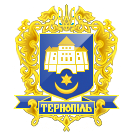 ТЕРНОПІЛЬСЬКА МІСЬКА РАДАПОСТІЙНА КОМІСІЯ З ПИТАНЬ містобудуванняПротокол засідання комісії №17від 04.12.2019 р.Всього членів комісії: 	(7) Паньків Н.М., Газилишин А.Б., Півторак С.Р., Редьква Н.М., Смакоуз Ю.Г., Штопко Ю.В., Шоломейчук Н.В.Присутні члени комісії: 	(4) Півторак С.Р., Редьква Н.М., Смакоуз Ю.Г., Штопко Ю.В.Відсутні члени комісії:	(3) Паньків Н.М., Газилишин А.Б., Шоломейчук Н.В.Кворум є. Засідання комісії правочинне.На засідання комісії запрошені:Кібляр В.Л. – начальник відділу земельних ресурсів;Чорна Ю.О. – начальник організаційного відділу ради управління організаційно – виконавчої роботи.Головуючий  – заступник голови комісії Н.М.Редьква.СЛУХАЛИ:	Про розгляд питань, відповідно до листів від 25.11.2019р. №405/01-ІЮ, від 428/01-ІЮ від 04.12.2019р.Виступили:	Члени комісії, які запропонували доповнити порядок денний наступними питаннями:- Про внесення змін в рішення міської ради,- Про надання дозволу на розроблення проектів землеустрою щодо відведення земельних ділянок площею до 0,10га за адресою вул.Новий Світ (гр.Гук А.Б. та інші),- Про прийняття в комунальну власність земельних ділянок розміщених на території Тернопільської міської територіальної громади,- Про надання дозволу на укладання договору земельного сервітуту за адресою проспект Степана Бандери – вул.Клінічна Управлінню Служби безпеки України в Тернопільській області- Про затвердження проекту землеустрою щодо відведення земельної ділянки за адресою вул.Б.Лепкого гр.Хоміцькому Ю.М.- Про затвердження проектів землеустрою щодо відведення земельних ділянок за адресою вул.Глибочанська (гр.Сикита В.А. та інші)- Про надання дозволу на розроблення проекту землеустрою щодо відведення земельної ділянки за адресою вул.Центральна,19а с.Кобзарівка (в межах населеного пункту) Зборівського району Тернопільської області, яке належить до Тернопільської міської територіальної громади, комунальній установі будинку культури «ПРОНЯТИН»- Про надання дозволу на розроблення проектів землеустрою щодо відведення земельних ділянок за адресою вул.Никифора Гірняка (гр.Сипень В.В. та інші)- Про затвердження проектів землеустрою щодо відведення земельних ділянок за адресою вул.Гайова (гр.Панчук А.В. та інші)- Про затвердження проектів землеустрою щодо відведення земельних ділянок по зміні їх цільового призначення за адресою вул. Митрополита Шептицького (гр.Кравець Н.І. та інші)- Про затвердження проекту землеустрою щодо відведення земельної ділянки по зміні її цільового призначення за адресою вул. Дружби гр. Крамару З.Д.- Про затвердження проектів землеустрою щодо відведення земельних ділянок за адресою просп.Ст.Бандери (гр.Бережний Г.В. та інші)- Про надання дозволу на розроблення проекту землеустрою щодо відведення земельної ділянки за адресою провулок Цегельний гр.Грабовській С. П.- Про надання дозволу на укладення договору земельного сервітуту за адресою вул.Галицька,39  гр.Маланій А.Я.- Про поновлення договору оренди землі для обслуговування торгового павільйону за адресою бульвар Данила Галицького ПМП «Даймон»- Про затвердження технічної документації із землеустрою щодо встановлення меж земельної ділянки в натурі (на місцевості) за адресою вул.Петриківська гр.Климуку О.І.- Про затвердження проекту землеустрою щодо відведення земельної ділянки за адресою проспект Злуки гр.Лукашіву В.В.- Про надання дозволу на складання проекту землеустрою земельної ділянки за адресою вул.15 Квітня  гр.Федорчук В.В.- Про надання дозволу на розроблення проектів землеустрою щодо відведення земельних ділянок за адресою вул.О.Довженка (гр. Шейка В.І. та інші)- Про затвердження проектів землеустрою щодо відведення земельних ділянок за адресою вул.Проектна (гр.Дудар Л.О. та інші)- Про надання дозволу на розроблення проекту землеустрою щодо відведення земельної ділянки за адресою вул. Митрополита Шептицького  ТОВ «Тернопільміськбуд»- Про надання дозволу на розроблення проекту землеустрою щодо відведення земельної ділянки за адресою вул. В.Стуса,1а ТОВ «Аквіла- Галичина»Результати голосування за доповнення порядку денного: За - 4, проти-0, утримались-0. Рішення прийнято.Результати голосування за затвердження порядку денного в цілому: За - 4, проти-0, утримались-0. Рішення прийнято.ВИРІШИЛИ: Затвердити порядок денний.				Порядок денний засідання:Слухали:Про надання дозволу на укладання договору земельного сервітуту за адресою вул. Лесі Українки ФО-П Поповичу А.Я.Доповідав:	В.Л.КіблярРезультати голосування за проект рішення: За - 1(Ю.В.Штопко), проти-0, утримались-3. Рішення не прийнято.Вирішили:	Рішення комісії №1 додається.Слухали:Про надання дозволу на розроблення проектів землеустрою щодо відведення земельних ділянок за адресою вул.Золотогірська (гр.Дмитришин П.П. та інші)Доповідав:	В.Л.КіблярРезультати голосування за проект рішення: За - 3, проти-0, утримались - 1(Ю.В.Штопко). Рішення не прийнято.Вирішили:	Рішення комісії №2 додається.Слухали:Про затвердження проекту землеустрою щодо відведення земельної ділянки по зміні цільового призначення за адресою вул.Підгородня,50 гр.Сандуляку П.Я.Доповідав:	В.Л.КіблярРезультати голосування за проект рішення: За - 3, проти-0, утримались-1(Ю.В.Штопко). Рішення не прийнято.Вирішили:	Рішення комісії №3 додається.Слухали:Про надання дозволу на розроблення проекту землеустрою щодо відведення земельної ділянки за адресою вул.Бригадна гр.Сакун Т.В.Доповідав:	В.Л.КіблярРезультати голосування за проект рішення: За - 1(Ю.В.Штопко), проти-0, утримались-3. Рішення не прийнято.Вирішили:	Рішення комісії №4 додається.Слухали:Про надання дозволу на розроблення технічних документацій із землеустрою щодо встановлення меж земельних ділянок в натурі (на місцевості) за адресою вул.Дубовецька,9 (гр.Войтович К.К. та інші)Доповідав:	В.Л.КіблярРезультати голосування за проект рішення: За - 4, проти-0, утримались-0. Рішення прийнято.Вирішили:	Рішення комісії №5 додається.Слухали:Про надання дозволу на розроблення проекту землеустрою щодо відведення земельної ділянки площею за адресою вул. Хутірська гр.Комбулю Т.С.Доповідав:	В.Л.КіблярРезультати голосування за проект рішення: За - 0, проти-0, утримались-4. Рішення не прийнято.Вирішили:	Рішення комісії №6 додається.Слухали:Про затвердження проекту землеустрою щодо відведення земельної ділянки по зміні цільового призначення за адресою вул.Медобірна,7 гр.Рольській М.Я.Доповідав:	В.Л.КіблярРезультати голосування за проект рішення: За - 4, проти-0, утримались-0. Рішення прийнято.Вирішили:	Рішення комісії №7 додається.Слухали:Про затвердження проекту землеустрою щодо відведення земельної ділянки за адресою вул. Д.Лук’яновича,8  гр. Левицькій Т.В. та Левицькому В.Я.Доповідав:	В.Л.КіблярРезультати голосування за проект рішення: За - 4, проти-0, утримались-0. Рішення прийнято.Вирішили:	Рішення комісії №8 додається.Слухали:Про надання дозволу на розроблення технічної документації із землеустрою щодо встановлення меж земельної  ділянки в натурі (на місцевості) за адресою вул. Новий Світ, 53б гр. Небесній В.С.Доповідав:	В.Л.КіблярРезультати голосування за проект рішення: За - 4, проти-0, утримались-0. Рішення прийнятоВирішили:	Рішення комісії №9 додається.Слухали:Про надання дозволу на розроблення проекту землеустрою щодо відведення земельної ділянки для обслуговування багатоквартирного житлового будинку за адресою вул. Микулинецька,115 ОСББ «БУДИНОК ЩАСТЯ ДЖОЛІ»Доповідав:	В.Л.КіблярРезультати голосування за проект рішення: За - 4, проти-0, утримались-0. Рішення прийнято.Вирішили:	Рішення комісії №10 додається.Слухали:Про надання дозволу на розроблення документації із землеустрою щодо встановлення меж земельної  ділянки в натурі (на місцевості) за адресою вул. Коперника,3а ФО-П Кручку В.В.Доповідав:	В.Л.КіблярРезультати голосування за проект рішення: За - 0, проти-0, утримались-4. Рішення не прийнято.Вирішили:	Рішення комісії №11 додається.Слухали:Про надання дозволу на укладання договору земельного сервітуту за адресою вул. Митрополита Шептицького ФО-П Мельнику Ю.В.Доповідав:	В.Л.КіблярРезультати голосування за проект рішення: За - 0, проти-0, утримались-4. Рішення не прийнято.Вирішили:	Рішення комісії №12 додається.Слухали:Про передачу безоплатно у власність земельної ділянки за адресою вул.Глибока Долина,1 гр.Візниці О.В.Доповідав:	В.Л.КіблярРезультати голосування за проект рішення: За - 4, проти-0, утримались-0. Рішення прийнято.Вирішили:	Рішення комісії №13 додається.Слухали:Про надання дозволу на розроблення проекту землеустрою щодо відведення земельної ділянки за адерсою вул.Глибочанська,54 гр.Балюку В.В.Доповідав:	В.Л.КіблярРезультати голосування за проект рішення: За - 4, проти-0, утримались-0. Рішення прийнято.Вирішили:	Рішення комісії №14 додається.Слухали:Про затвердження проекту землеустрою щодо відведення земельної ділянки за адресою вул.Хліборобна,30а  АТ «Укрпошта», гр.Сивик Л.С., Мановичу В.М.Доповідав:	В.Л.КіблярРезультати голосування за проект рішення: За - 4, проти-0, утримались-0. Рішення прийнято.Вирішили:	Рішення комісії №15 додається.Слухали:Про надання дозволу на розроблення проектів землеустрою щодо відведення земельних ділянок за адресою вул.О.Довженка (гр.Башкатова Л.П. та інші)Доповідав:	В.Л.КіблярРезультати голосування за проект рішення: За - 3, проти-0, утримались-1(Ю.В.Штопко). Рішення не прийнято.Вирішили:	Рішення комісії №16 додається.Слухали:Про надання дозволу на розроблення проектів землеустрою щодо відведення земельних ділянок за адресою вул.Лесі Українки, 4 (гр.Кубчик Г.Д. та інші)Доповідав:	В.Л.КіблярРезультати голосування за проект рішення: За - 3, проти-0, утримались-1(Ю.В.Штопко). Рішення не прийнято.Вирішили:	Рішення комісії №17 додається.Слухали:Про надання дозволу на розроблення проекту землеустрою щодо відведення земельної ділянки за адресою вул.Микулинецька гр.Морозу Л.І.Доповідав:	В.Л.КіблярРезультати голосування за проект рішення: За - 1(Ю.В.Штопко), проти-0, утримались-3. Рішення не прийнято.Вирішили:	Рішення комісії №18 додається.Слухали:Про затвердження проекту землеустрою щодо відведення земельної ділянки по зміні цільового призначення за адресою вул.Галицька гр.Фурці Г.Т.Доповідав:	В.Л.КіблярРезультати голосування за проект рішення: За - 3, проти-0, утримались-1(Ю.В.Штопко). Рішення не прийнято.Вирішили:	Рішення комісії №19 додається.Слухали:Про надання дозволу на розроблення проекту землеустрою щодо відведення земельної ділянки за адресою вул. Руська гр.Пущаку М.М.Доповідав:	В.Л.КіблярРезультати голосування за проект рішення: За - 0, проти-0, утримались-4. Рішення не прийнято.Вирішили:	Рішення комісії №20 додається.Слухали:Про надання дозволу на розроблення проекту землеустрою щодо відведення земельної ділянки площею до 0,0077га за адресою вул.Руська,4 гр.Яненку О.Ю.Доповідав:	В.Л.КіблярРезультати голосування за проект рішення: За - 0, проти-0, утримались-4. Рішення не прийнято.Вирішили:	Рішення комісії №21 додається.Слухали:Про затвердження  проекту землеустрою щодо відведення земельної ділянки по зміні її цільового призначення за адресою вул.Підгірна,43 гр.Коберник Валерію ГригоровичуДоповідав:	В.Л.КіблярРезультати голосування за проект рішення: За - 3, проти-0, утримались-1(Ю.В.Штопко). Рішення не прийнято.Вирішили:	Рішення комісії №22 додається.Слухали:Про надання дозволу на розроблення проектів землеустрою щодо відведення земельних ділянок за адресою вул.Б.Лепкого (гр.Волошин І.І. та інші)Доповідав:	В.Л.КіблярРезультати голосування за проект рішення: За - 0, проти-0, утримались-4. Рішення не прийнято.Вирішили:	Рішення комісії №23 додається.Слухали:Про припинення права користування земельною ділянкою ВАТ «Текстерно»Доповідав:	В.Л.КіблярРезультати голосування за проект рішення: За - 4, проти-0, утримались-0. Рішення прийнято.Вирішили:	Рішення комісії №24 додається.Слухали:Про проведення робіт із землеустрою щодо інвентаризації частини земельних ділянок в межах сільських населених пунктів Тернопільської міської територіальної громадиДоповідав:	В.Л.КіблярРезультати голосування за проект рішення: За - 4, проти-0, утримались-0. Рішення прийнято.Вирішили:	Рішення комісії №25 додається.Слухали:Про надання дозволу на складання проекту землеустрою щодо відведення земельної ділянки для розміщення та експлуатації будівель і споруд автомобільного транспорту та дорожнього господарства за адресою вул.Текстильна в оренду терміном на десять років, право на оренду якої набуватиметься на аукціоніДоповідав:	В.Л.КіблярРезультати голосування за проект рішення: За - 4, проти-0, утримались-0. Рішення прийнято.Вирішили:	Рішення комісії №26 додається.Слухали:Про надання дозволу на розроблення проектів землеустрою щодо відведення земельних ділянок за адресою пров.Цегельний (гр.Мичко Я.С. та інші)Доповідав:	В.Л.КіблярРезультати голосування за проект рішення: За - 4, проти-0, утримались-0 Рішення прийнято.Вирішили:	Рішення комісії №27 додається.Слухали:Про втрату чинності рішення міської ради від 25.10.2019р. №7/39/172Доповідав:	В.Л.КіблярРезультати голосування за проект рішення: За – 2 (Півторак С.Р., Редьква Н.М.), проти-0, утримались-2 (Штопко Ю.В., Смакоуз Ю.Г.). Рішення не прийнято.Вирішили:	Рішення комісії №28 додається.Слухали:Про втрату чинності рішення міської ради від 24.07.2019р. №7/36/190Доповідав:	В.Л.КіблярРезультати голосування за проект рішення: За – 2 (Півторак С.Р., Редьква Н.М.), проти-0, утримались-2 (Штопко Ю.В., Смакоуз Ю.Г.). Рішення не прийнято.Вирішили:	Рішення комісії №29 додається.Слухали:Про внесення змін в рішення міської ради від 06.06.2019р  №7/35/164Доповідав:	В.Л.КіблярРезультати голосування за проект рішення: За - 3, проти-0, утримались-1 (Штопко Ю.В.). Рішення не прийнято.Вирішили:	Рішення комісії №30 додається.Слухали:Про надання дозволу на укладення договору земельного сервітуту за адресою вул.С.Будного  гр.Сивирин М.А.Доповідав:	В.Л.КіблярРезультати голосування за проект рішення: За - 4, проти-0, утримались-0. Рішення прийнято.Вирішили:	Рішення комісії №31 додається.Слухали:Про розгляд звернень ОСББ «Генерала Тарнавського,8», ОСББ «Генерала Тарнавського,32», ОСББ «Генерала Тарнавського,38», ТОВ «Егерго-плюс» від 26.11.2019 р. щодо поділу земельної ділянки площею 8,73 га за адресою вул.Київська – Генерала М.Тарнавського, наданої в користування товариству з обмеженою відповідальністю «Тернопільбуд»Інформував:	Н.М.РедькваВирішили:	Звернення ОСББ «Генерала Тарнавського,8», ОСББ «Генерала Тарнавського,32», ОСББ «Генерала Тарнавського,38», ТОВ «Егерго-плюс» від 26.11.2019 р. щодо поділу земельної ділянки площею 8,73 га за адресою вул.Київська – Генерала М.Тарнавського, наданої в користування товариству з обмеженою відповідальністю «Тернопільбуд» взяти до відома.Слухали:Про зняття з контролю та перенесення термінів рішень міської радиДоповідала:	Ю.О.ЧорнаРезультати голосування за зняття з контролю наступних пунктів: 1.17.рішення міської ради від 05.04.2019р. №7/33/1 «Про депутатський запит Н.В.Шоломейчук».1.18. п. 9 рішення міської ради від 25.10.2019р. №7/39/188 «Відділу земельних ресурсів  вносити на сесію проекти рішень щодо гаражів після вирішення питань житлової забудови.».1.19. рішення міської ради від 22.11.2018 р.№7/30/3 «Про депутатський запит депутата міської ради Н.В.Шоломейчук».1.20. рішення міської ради від 02.02.2018 р. №7/22/10 «Про депутатський запит депутата Шкули А.П.».1.21. п.7 рішення міської ради від 25.10.2019 р. №7/39/188 «Відділу земельних ресурсів спільно з постійними комісіями  міської ради з питань містобудування, з питань регулювання земельних відносин та екології при підготовці проекту рішення міської ради про затвердження проекту землеустрою щодо відведення земельної ділянки в оренду терміном на п’ять років за адресою вул. Гетьмана П.Орлика,4а товариству з обмеженою відповідальністю Ресторан «Калина» врахувати надання земельної ділянки в межах площі, яку використовує ТОВ для обслуговування нежитлового приміщення».1.22. п.8 рішення міської ради від 25.10.2019 р. №7/39/188 «Відділу земельних ресурсів запрошувати заявників щодо земельних ділянок для об’єктів промислового призначення і при площі ділянки більше 0,2га з представленням плану земельної ділянки 1:500 з описом меж,  на яких зазначено місце розташування та розмір земельної ділянки, на засідання постійних комісій  міської ради з питань містобудування, з питань регулювання земельних відносин та екології, комісіям здійснювати виїзди на зазначені земельні ділянки».За - 4, проти-0, утримались-0. Рішення прийнято.2.  Результати голосування за перенесення терміну виконання наступного пункту: 2.1. п.10 рішення міської ради від 25.10.2019 р. №7/39/188 «Відділу земельних ресурсів перевірити виконання  фізичною особою – підприємцем Білою Неонілою Дмитрівною забезпечення благоустрою та належного зовнішнього вигляду  торгового павільйону  перед підписанням договору оренди землі (кад.номер 6110100000:02:026:0006) площею 0,0040га а адресою майдан Привокзальний» до 30.12.2019 р.За - 4, проти-0, утримались-0. Рішення прийнято.Вирішили:	Рішення комісії №33 додається.Слухали:Про затвердження проектів землеустрою щодо відведення земельних ділянок за адресою вул.Микулинецька (гр.Носко А.О. та інші)Доповідав:	В.Л.КіблярРезультати голосування за проект рішення: За - 4, проти-0, утримались-0. Рішення прийнято.Вирішили:	Рішення комісії №34 додається.Слухали:Про затвердження проекту землеустрою щодо відведення земельної ділянки за адресою вул.Молодіжна,45 гр.Щудлак Т.З., Ізбянській О.С.Доповідав:	В.Л.КіблярРезультати голосування за проект рішення: За - 4, проти-0, утримались-0. Рішення прийнято.Вирішили:	Рішення комісії №35 додається.Слухали:Про затвердження проекту землеустрою щодо відведення земельної ділянки за адресою вул.Піскова гр.Денисюк А.П.Доповідав:	В.Л.КіблярРезультати голосування за проект рішення: За - 3, проти-0, утримались-1 (Ю.В.Штопко). Рішення не прийнято.Вирішили:	Рішення комісії №36 додається.Слухали:Про затвердження проекту землеустрою щодо відведення земельної ділянки для обслуговування багатоквартирного житлового будинку за адресою вул. Білецька,5 ОСББ «Білецька,5»Доповідав:	В.Л.КіблярРезультати голосування за проект рішення: За - 4, проти-0, утримались-0. Рішення прийнято.Вирішили:	Рішення комісії №37 додається.Слухали:Про затвердження технічної документації із землеустрою щодо встановлення (відновлення) меж земельної ділянки в натурі (на місцевості) для обслуговування 36-квартирного житлового будинку з вбудовано-прибудованим продовольчим магазином  за адресою вул. Л. Курбаса,9а ОСББ «Міліват 2012»Доповідав:	В.Л.КіблярРезультати голосування за проект рішення: За - 4, проти-0, утримались-0. Рішення прийнято.Вирішили:	Рішення комісії №38 додається.Слухали:Про затвердження технічної документації із землеустрою щодо встановлення меж земельної ділянки в натурі (на місцевості) за адресою вул.Тбіліська гр.Ониськіву О.О.Доповідав:	В.Л.КіблярРезультати голосування за проект рішення: За - 4, проти-0, утримались-0. Рішення прийнято.Вирішили:	Рішення комісії №39 додається.Слухали:Про надання дозволу на розроблення проекту землеустрою щодо відведення земельної ділянки за адресою вул.Горішня Перія,20 с.Курівці (в межах населеного пункту) Зборівського району Тернопільської області, яке належить до Тернопільської міської територіальної громади, гр.Завадовському В.П.Доповідав:	В.Л.КіблярРезультати голосування за проект рішення: За - 4, проти-0, утримались-0. Рішення прийнято.Вирішили:	Рішення комісії №40 додається.Слухали:Про надання дозволу на розроблення технічної документації із землеустрою щодо встановлення меж земельної ділянки в натурі (на місцевості)  за адресою  вул.Шевченка,33 с.Іванківці (в межах населеного пункту) Зборівського району Тернопільської області, яке належить до Тернопільської міської територіальної громади, гр.Сотнику Т.Б.Доповідав:	В.Л.КіблярРезультати голосування за проект рішення: За - 4, проти-0, утримались-0. Рішення прийнято.Вирішили:	Рішення комісії №41 додається.Слухали:Про надання дозволу на розроблення технічної документації із землеустрою щодо встановлення меж земельної ділянки в натурі (на місцевості)  за адресою  вул.Шевченка,55 с.Іванківці (в межах населеного пункту) Зборівського району Тернопільської області, яке належить до Тернопільської міської територіальної громади, гр.Іванів К.М.Доповідав:	В.Л.КіблярРезультати голосування за проект рішення: За - 4, проти-0, утримались-0. Рішення прийнято.Вирішили:	Рішення комісії №42 додається.Слухали:Про затвердження проекту землеустрою щодо відведення земельної ділянки для обслуговування багатоквартирного житлового будинку за адресою вул. Глінки,3 ОСББ «Глінки,3»Доповідав:	В.Л.КіблярРезультати голосування за проект рішення: За - 4, проти-0, утримались-0. Рішення прийнято.Вирішили:	Рішення комісії №43 додається.Слухали:Про надання дозволу на розроблення проекту землеустрою щодо відведення земельної ділянки за адресою вул.Новий Світ гр.Краківському О.М.Доповідав:	В.Л.КіблярРезультати голосування за проект рішення: За - 0, проти-0, утримались-4. Рішення не прийнято.Вирішили:	Рішення комісії №44 додається.Слухали:Про надання дозволу на розроблення проектів землеустрою щодо відведення земельних ділянок за адресою вул.Микулинецька (гр.Яковенчук Б.І. та інші)Доповідав:	В.Л.КіблярРезультати голосування за проект рішення: За - 4, проти-0, утримались-0. Рішення прийнято.Вирішили:	Рішення комісії №45 додається.Слухали:Про надання дозволу на укладення договору земельного сервітуту за адресою вул.Бродівська гр.Ситник Р.Н.Доповідав:	В.Л.КіблярРезультати голосування за проект рішення: За - 4, проти-0, утримались-0. Рішення прийнято.Вирішили:	Рішення комісії №46 додається.Слухали:Про надання дозволу на розроблення проекту землеустрою щодо відведення земельної ділянки за адресою вул.Тбіліська,7 гр.Лядецькій Л.З.Доповідав:	В.Л.КіблярРезультати голосування за проект рішення: За - 3, проти-0, утримались-1(Ю.В.Штопко). Рішення не прийнято.Вирішили:	Рішення комісії №47 додається.Слухали:Про затвердження проекту землеустрою щодо відведення земельної ділянки за адресою вул.Гайова,4/1 гр.Ірха В.О., Ірхо І.С., Ірха С.В., Журак А.В.Доповідав:	В.Л.КіблярРезультати голосування за проект рішення: За - 3, проти-0, утримались-1(Ю.В.Штопко). Рішення не прийнято.Вирішили:	Рішення комісії №48 додається.Слухали:Про затвердження технічної документації із землеустрою щодо встановлення меж земельної ділянки в натурі (на місцевості) за адресою вул.Городиська,23 с.Плесківці (в межах населеного пункту) Зборівського району Тернопільської області, яке належить до Тернопільської міської територіальної громади, гр.Татарин О.П.Доповідав:	В.Л.КіблярРезультати голосування за проект рішення: За - 4, проти-0, утримались-0. Рішення прийнято.Вирішили:	Рішення комісії №49 додається.Слухали:Про затвердження технічної документації із землеустрою щодо встановлення меж земельної ділянки в натурі (на місцевості) за адресою вул.Кирилюкова,12 с.Вертелка  (в межах населеного пункту) Зборівського району Тернопільської області, яке належить до Тернопільської міської територіальної громади, гр.Скочилу М.П.Доповідав:	В.Л.КіблярРезультати голосування за проект рішення: За - 4, проти-0, утримались-0. Рішення прийнято.Вирішили:	Рішення комісії №50 додається.Слухали:Про надання дозволу на розроблення проекту землеустрою щодо відведення земельної ділянки за адресою вул.Центральна,5 с.Курівці (в межах населеного пункту) Зборівського району Тернопільської області, яке належить до Тернопільської міської територіальної громади, гр.Петрусик Л.М.Доповідав:	В.Л.КіблярРезультати голосування за проект рішення: За - 4, проти-0, утримались-0. Рішення прийнято.Вирішили:	Рішення комісії №51 додається.Слухали:Про надання дозволу на розроблення технічної документації із землеустрою щодо встановлення меж земельної ділянки в натурі (на місцевості) за адресою  вул.Центральна,56 с.Чернихів (в межах населеного пункту) Зборівського району Тернопільської області, яке належить до Тернопільської міської територіальної громади, гр.Онисько С.Б.Доповідав:	В.Л.КіблярРезультати голосування за проект рішення: За - 4, проти-0, утримались-0. Рішення прийнято.Вирішили:	Рішення комісії №52 додається.Слухали:Про надання дозволу на розроблення технічної документації із землеустрою щодо встановлення меж земельної ділянки в натурі (на місцевості) за адресою  вул.Дубина,4”а” с.Вертелка (в межах населеного пункту) Зборівського району Тернопільської області, яке належить до Тернопільської міської територіальної громади, гр.Базилевичу А.В.Доповідав:	В.Л.КіблярРезультати голосування за проект рішення: За - 4, проти-0, утримались-0. Рішення прийнято.Вирішили:	Рішення комісії №53 додається.Слухали:Про надання дозволу на розроблення проекту землеустрою щодо відведення земельної ділянки за адресою вул.Гірняка гр.Чорному О.В.Доповідав:	В.Л.КіблярРезультати голосування за проект рішення: За - 1(Ю.В.Штопко), проти-0, утримались-3. Рішення не прийнято.Вирішили:	Рішення комісії №54 додається.Слухали:Про затвердження проекту землеустрою щодо відведення земельної ділянки за адресою вул.А.Манастирського,11 гр.Мадай Н.І., Качмарчук Г.Я.Доповідав:	В.Л.КіблярРезультати голосування за проект рішення: За - 4, проти-0, утримались-0. Рішення прийнято.Вирішили:	Рішення комісії №55 додається.Слухали:Про надання дозволу на розроблення проекту землеустрою щодо відведення земельної ділянки за адресою вул.Центральна,18 с.Вертелка (в межах населеного пункту) Зборівського району Тернопільської області, яке належить до Тернопільської міської територіальної громади, комунальній установі будинку культури «ПРОНЯТИН»Доповідав:	В.Л.КіблярРезультати голосування за проект рішення: За - 4, проти-0, утримались-0. Рішення прийнято.Вирішили:	Рішення комісії №56 додається.Слухали:Про затвердження проектів землеустрою щодо відведення земельних ділянок за адресою вул.Микулинецька (гр.Буняк О.О. та інші)Доповідав:	В.Л.КіблярРезультати голосування за проект рішення: За - 4, проти-0, утримались-0. Рішення прийнято.Вирішили:	Рішення комісії №57 додається.Слухали:Про надання дозволу на розроблення проектів землеустрою щодо відведення земельних ділянок за адресою вул.С.Будного (гр.Шамро П.М. та інші)Доповідав:	В.Л.КіблярРезультати голосування за проект рішення: За - 3, проти-0, утримались-1(Ю.В.Штопко). Рішення не прийнято. Вирішили:	Рішення комісії №58 додається.Слухали:Про надання дозволу на проведення експертних грошових оцінок земельних  ділянок для обслуговування будівлі, закладу торгівлі-магазину промислових товарів за адресою вул. Живова,45 ТОВ «Фірма Яблунька ЛТД»Доповідав:	В.Л.КіблярРезультати голосування за проект рішення: За - 0, проти-0, утримались-4. Рішення не прийнято.Вирішили:	Рішення комісії №59 додається.Слухали:Про надання дозволу на укладення договору земельного сервітуту за адресою вул.Січових Стрільців, 3а  гр.Ковальчуку С.М.Доповідав:	В.Л.КіблярРезультати голосування за проект рішення: За - 4, проти-0, утримались-0. Рішення прийнято.Вирішили:	Рішення комісії №60 додається.Слухали:Про затвердження проекту землеустрою щодо відведення земельної ділянки для обслуговування багатоквартирного житлового будинку за адресою вул. Котляревського,45 ОСББ «Котляревського, 45»Доповідав:	В.Л.КіблярРезультати голосування за проект рішення: За - 4, проти-0, утримались-0. Рішення прийнято.Вирішили:	Рішення комісії №61 додається.Слухали:Про надання дозволу на розроблення проекту землеустрою щодо відведення земельної ділянки за адресою вул.Коперника гр.Мариновському В.В.Доповідав:	В.Л.КіблярРезультати голосування за проект рішення: За - 4, проти-0, утримались-0. Рішення прийнято.Вирішили:	Рішення комісії №62 додається.Слухали:Про надання дозволу на розроблення технічної документації із землеустрою щодо встановлення меж земельної  ділянки в натурі (на місцевості) за адресою вул. Родини Барвінських,3а гр. Юхнович О.В.Доповідав:	В.Л.КіблярРезультати голосування за проект рішення: За - 4, проти-0, утримались-0. Рішення прийнято.Вирішили:	Рішення комісії №63 додається.Слухали:Про надання дозволу на розроблення технічної документації із землеустрою щодо встановлення меж земельної ділянки в натурі (на місцевості)  за адресою  вул.Вуглярецька,20 с.Кобзарівка (в межах населеного пункту) Зборівського району Тернопільської області, яке належить до Тернопільської міської територіальної громади, гр.Немчуку  Я.М.Доповідав:	В.Л.КіблярРезультати голосування за проект рішення: За - 4, проти-0, утримались-0. Рішення прийнято.Вирішили:	Рішення комісії №64 додається.Слухали:Про надання дозволу на розроблення технічної документації із землеустрою щодо встановлення меж земельної ділянки в натурі (на місцевості) за адресою  с.Кобзарівка Зборівського району Тернопільської області, яке належить до Тернопільської міської територіальної громади, гр.Немчуку Я.М.Доповідав:	В.Л.КіблярРезультати голосування за проект рішення: За - 4, проти-0, утримались-0. Рішення прийнято.Вирішили:	Рішення комісії №65 додається.Слухали:Про надання дозволу на розроблення технічної документації із землеустрою щодо встановлення меж земельної ділянки в натурі (на місцевості) за адресою  с.Іванківці Зборівського району Тернопільської області, яке належить до Тернопільської міської територіальної громади, гр.Іванів К.М.Доповідав:	В.Л.КіблярРезультати голосування за проект рішення: За - 4, проти-0, утримались-0. Рішення прийнято.Вирішили:	Рішення комісії №66 додається.Слухали:Про надання дозволу на розроблення проекту землеустрою щодо відведення земельної ділянки за адресою вул.Зелена,9 с.Іванківці (в межах населеного пункту) Зборівського району Тернопільської області, яке належить до Тернопільської міської територіальної громади, комунальній установі будинку культури «ПРОНЯТИН»Доповідав:	В.Л.КіблярРезультати голосування за проект рішення: За - 4, проти-0, утримались-0. Рішення прийнято.Вирішили:	Рішення комісії №67 додається.Слухали:Про надання дозволу на розроблення проекту землеустрою щодо відведення земельної ділянки за адресою вул.Незалежності,44 с.Малашівці (в межах населеного пункту) Зборівського району Тернопільської області, яке належить до Тернопільської міської територіальної громади, комунальній установі будинку культури «ПРОНЯТИН»Доповідав:	В.Л.КіблярРезультати голосування за проект рішення: За - 4, проти-0, утримались-0. Рішення прийнято.Вирішили:	Рішення комісії №68 додається.Слухали:Про надання дозволу на поділ земельної ділянки  наданої в постійне користування Релігійній громаді «Архикатедральний Собор  Непорочного Зачаття Пресвятої Богородиці» м Тернопіль  Тернопільсько-Зборівської Архиєпархії УГКЦ за адресою вул. Сагайдачного,14Доповідав:	В.Л.КіблярРезультати голосування за проект рішення: За - 4, проти-0, утримались-0. Рішення прийнято.Вирішили:	Рішення комісії №69 додається.Слухали:Про надання дозволу на розроблення проектів землеустрою щодо відведення земельних ділянок за адресою вул.О.Довженка (гр.Вислоцька С.Я. та інші)Доповідав:	В.Л.КіблярРезультати голосування за проект рішення: За - 0, проти-0, утримались-4. Рішення не прийнято.Вирішили:	Рішення комісії №70 додається.Слухали:Про затвердження проектів землеустрою щодо відведення земельних ділянок за адресою вул. Текстильна (гр.Грицан З.П. та інші)Доповідав:	В.Л.КіблярРезультати голосування за проект рішення: За - 3, проти-0, утримались-1(Ю.В.Штопко). Рішення не прийнято.Вирішили:	Рішення комісії №71 додається.Слухали:Про затвердження технічної документації із землеустрою щодо встановлення меж земельної ділянки в натурі (на місцевості) за адресою вул.Горішня,8 с.Глядки (в межах населеного пункту) Зборівського району Тернопільської області, яке належить до Тернопільської міської територіальної громади, гр.Чайковській С.М.Доповідав:	В.Л.КіблярРезультати голосування за проект рішення: За - 4, проти-0, утримались-0. Рішення прийнято.Вирішили:	Рішення комісії №72 додається.Слухали:Про надання дозволу на розроблення проектів землеустрою щодо відведення земельних ділянок за адресою вул.О.Довженка (гр.Барновський Т.М. та інші)Доповідав:	В.Л.КіблярРезультати голосування за проект рішення: За - 0, проти-0, утримались-4. Рішення не прийнято.Вирішили:	Рішення комісії №73 додається.Слухали:Про надання дозволу на розроблення проекту землеустрою щодо відведення земельної ділянки за адресою вул.Микулинецька,115/184а гр.Богатюк С.В.Доповідав:	В.Л.КіблярРезультати голосування за проект рішення: За - 4, проти-0, утримались-0. Рішення прийнято.Вирішили:	Рішення комісії №74 додається.Слухали:Про надання дозволу на розроблення проекту землеустрою щодо відведення земельної ділянки за адресою вул.Микулинецька,115/186 гр.Гнойовій А.Л.Доповідав:	В.Л.КіблярРезультати голосування за проект рішення: За - 4, проти-0, утримались-0. Рішення прийнято.Вирішили:	Рішення комісії №75 додається.Слухали:Про затвердження технічної документації із землеустрою щодо встановлення меж земельної ділянки в натурі (на місцевості) за адресою вул.Долішня,3А с.Курівці (в межах населеного пункту) Зборівського району Тернопільської області, яке належить до Тернопільської міської територіальної громади, гр.Кельник Г.Ю.Доповідав:	В.Л.КіблярРезультати голосування за проект рішення: За - 4, проти-0, утримались-0. Рішення прийнято.Вирішили:	Рішення комісії №76 додається.Слухали:Про затвердження технічної документації із землеустрою щодо встановлення меж земельної ділянки в натурі (на місцевості) за адресою вул.Центральна,36 с.Чернихів (в межах населеного пункту) Зборівського району Тернопільської області, яке належить до Тернопільської міської територіальної громади, гр.Кріль Г.І.Доповідав:	В.Л.КіблярРезультати голосування за проект рішення: За - 4, проти-0, утримались-0. Рішення прийнято.Вирішили:	Рішення комісії №77 додається.Слухали:Про надання дозволу на розроблення технічної документації із землеустрою щодо встановлення меж земельної ділянки в натурі (на місцевості)  за адресою  вул.Відродження,30 с.Іванківці (в межах населеного пункту) Зборівського району Тернопільської області, яке належить до Тернопільської міської територіальної громади, гр.Мендюку П.І.Доповідав:	В.Л.КіблярРезультати голосування за проект рішення: За - 4, проти-0, утримались-0. Рішення прийнято.Вирішили:	Рішення комісії №78 додається.Слухали:Про затвердження проекту землеустрою щодо відведення земельної ділянки за адресою вул.Микулинецька,115/90 гр.Бортняк Б.Б., Бортняку В.В.Доповідав:	В.Л.КіблярРезультати голосування за проект рішення: За - 4, проти-0, утримались-0. Рішення прийнято.Вирішили:	Рішення комісії №79 додається.Слухали:Про надання дозволу на розроблення проектів землеустрою щодо відведення земельних ділянок (гр.Бек М.М. та інші)Доповідав:	В.Л.КіблярРезультати голосування за проект рішення: За - 3, проти-0, утримались-1(Ю.В.Штопко). Рішення не прийнято.Вирішили:	Рішення комісії №80 додається.Слухали:Про затвердження проекту землеустрою щодо відведення земельної ділянки за адресою вул.Б.Хмельницького гр.Матусевич Н.Б.Доповідав:	В.Л.КіблярРезультати голосування за проект рішення: За - 3, проти-0, утримались-1(Ю.В.Штопко). Рішення не прийнято.Вирішили:	Рішення комісії №81 додається.Слухали:Про надання дозволу на розроблення проекту землеустрою щодо відведення земельної ділянки за адресою вул.Микулинецька гр.Паньчуку Я.В.Доповідав:	В.Л.КіблярРезультати голосування за проект рішення: За – 1 (Ю.В.Штопко), проти-0, утримались-3. Рішення не прийнято.Вирішили:	Рішення комісії №82 додається.Слухали:Про надання дозволу на розроблення проекту землеустрою щодо відведення земельної ділянки за адресою вул.В.Громницького гр.Музиці М.Я.Доповідав:	В.Л.КіблярРезультати голосування за проект рішення: За - 0, проти-0, утримались-4. Рішення не прийнято.Вирішили:	Рішення комісії №83 додається.Слухали:Про надання дозволу на розроблення проекту землеустрою щодо відведення земельної ділянки за адресою вул.Галицька гр.Іванечко Н.Р.Доповідав:	В.Л.КіблярРезультати голосування за проект рішення: За - 3, проти-0, утримались-1(Ю.В.Штопко). Рішення не прийнято.Вирішили:	Рішення комісії №84 додається.Слухали:Про надання дозволу на складання технічної документації із землеустрою щодо встановлення меж земельної ділянки в натурі (на місцевості) за адресою вул. Будного,1, Тернопільському обласному закритому акціонерному товариству по туризму та екскурсіях «Тернопільтурист»Доповідав:	В.Л.КіблярРезультати голосування за проект рішення: За - 4, проти-0, утримались-0. Рішення прийнято.Вирішили:	Рішення комісії №85 додається.Слухали:Про надання дозволу на розроблення проекту землеустрою щодо відведення земельної ділянки за адресою вул. Микулинецька, гр. Тарас Т.Я.Доповідав:	В.Л.КіблярРезультати голосування за проект рішення: За – 1 (Ю.В.Штопко), проти-0, утримались-3. Рішення не прийнято.Вирішили:	Рішення комісії №86 додається.Слухали:Про надання дозволу на розроблення проекту землеустрою щодо відведення земельної ділянки за адресою вул.Омеляна Польового гр.Папка І.В.Доповідав:	В.Л.КіблярРезультати голосування за проект рішення: За – 1 (Ю.В.Штопко), проти-0, утримались-3. Рішення не прийнято.Вирішили:	Рішення комісії №87 додається.Слухали:Про надання дозволу на розроблення проекту землеустрою щодо відведення земельної ділянки за адресою вул.Микулинецька гр.Корабель А.Г.Доповідав:	В.Л.КіблярРезультати голосування за проект рішення: За – 1 (Ю.В.Штопко), проти-0, утримались-3. Рішення не прийнято.Вирішили:	Рішення комісії №88 додається.Слухали:Про надання дозволу на укладання договору земельного сервітуту за адресою вул. Лесі Українки гр. Жаловській Г.М.Доповідав:	В.Л.КіблярРезультати голосування за проект рішення: За - 0, проти-0, утримались-4. Рішення не прийнято.Вирішили:	Рішення комісії №89 додається.Слухали:Про затвердження проектів землеустрою щодо відведення земельних ділянок за адресою вул.О.Довженка (гр.Сабат І.О. та інші)Доповідав:	В.Л.КіблярРезультати голосування за проект рішення: За - 0, проти-0, утримались-4. Рішення не прийнято.Вирішили:	Рішення комісії №90 додається.Слухали:Про затвердження проектів землеустрою щодо відведення земельних ділянок за адресою вул.Микулинецька (гр.Василевський В.О. та інші)Доповідав:	В.Л.КіблярРезультати голосування за проект рішення: За - 3, проти-0, утримались-1(Ю.В.Штопко). Рішення не прийнято.Вирішили:	Рішення комісії №91 додається.Слухали:Про надання дозволу на укладання договору земельного сервітуту за адресою вул. Білецька ПрАТ «Опілля»Доповідав:	В.Л.КіблярРезультати голосування за проект рішення: За - 4, проти-0, утримались-0. Рішення прийнято.Вирішили:	Рішення комісії №92 додається.Слухали:Про надання дозволу на поділ земельної ділянки за адресою вул. Білецька,33 ПАТ «Опілля»Доповідав:	В.Л.КіблярРезультати голосування за проект рішення: За - 4, проти-0, утримались-0. Рішення прийнято.Вирішили:	Рішення комісії №93 додається.Слухали:Про надання дозволу на розроблення проекту землеустрою щодо відведення земельної ділянки за адресою вул.Над Ставом с.Глядки Зборівського району Тернопільської області, яке належить до Тернопільської міської територіальної громади, гр.Білій Г.М.Доповідав:	В.Л.КіблярРезультати голосування за проект рішення: За - 4, проти-0, утримались-0. Рішення прийнято.Вирішили:	Рішення комісії №94 додається.Слухали:Про надання дозволу на розроблення проекту землеустрою щодо відведення земельної ділянки за адресою вул.Ю.Словацького,6 гр.Мудрику О.М.Доповідав:	В.Л.КіблярРезультати голосування за проект рішення: За - 0, проти-0, утримались-4. Рішення не прийнято.Вирішили:	Рішення комісії №95 додається.Слухали:Про продаж земельної ділянки для обслуговування  нежитлового приміщення  за адресою майдан Перемоги,4в  ФОП Кабаковій О.Є.Доповідав:	В.Л.КіблярРезультати голосування за проект рішення: За - 4, проти-0, утримались-0. Рішення прийнято.Вирішили:	Рішення комісії №96 додається.Слухали:Про затвердження проекту землеустрою щодо відведення земельної ділянки по зміні цільового призначення за адресою вул.Підгірна,22 гр.Яремі Р.П.Доповідав:	В.Л.КіблярРезультати голосування за проект рішення: За - 3, проти-0, утримались-1(Ю.В.Штопко). Рішення не прийнято.Вирішили:	Рішення комісії №97 додається.Слухали:Про надання земельної ділянки за адресою вул. Микулинецька,116 гр.Матковській М.Б.Доповідав:	В.Л.КіблярРезультати голосування за проект рішення: За – 1 (Ю.В.Штопко), проти-0, утримались-3. Рішення не прийнято.Вирішили:	Рішення комісії №98 додається.Слухали:Про затвердження проекту землеустрою щодо відведення земельної ділянки за адресою вул.М.Шашкевича гр.Мосійчук М.М.Доповідав:	В.Л.КіблярРезультати голосування за проект рішення: За - 0, проти-0, утримались-4. Рішення не прийнято.Вирішили:	Рішення комісії №99 додається.Слухали:Про надання дозволу на розроблення проекту землеустрою щодо відведення земельної ділянки по зміні її цільового призначення за адресою вул.Оболоня,33 гр.Яримовичу Б.В.Доповідав:	В.Л.КіблярРезультати голосування за проект рішення: За - 3, проти-0, утримались-1(Ю.В.Штопко). Рішення не прийнято.Вирішили:	Рішення комісії №100 додається.Слухали:Про затвердження проектів землеустрою щодо відведення земельних ділянок за адресою вул.Піскова (гр.Вівдіч А.Б. та інші)Доповідав:	В.Л.КіблярРезультати голосування за проект рішення: За - 3, проти-0, утримались-1(Ю.В.Штопко). Рішення не прийнято.Вирішили:	Рішення комісії №101 додається.Слухали:Про затвердження проекту землеустрою щодо відведення земельної ділянки за адресою вул.Микулинецька гр.Савчуку О.О.Доповідав:	В.Л.КіблярРезультати голосування за проект рішення: За - 3, проти-0, утримались-1(Ю.В.Штопко). Рішення не прийнято.Вирішили:	Рішення комісії №102 додається.Слухали:Про затвердження технічної документації із землеустрою щодо встановлення меж земельної ділянки в натурі (на місцевості) за адресою вул.Степова,37 гр.Бісовській О.Д., Карпінському В.М.Доповідав:	В.Л.КіблярРезультати голосування за проект рішення: За - 4, проти-0, утримались-0. Рішення прийнято.Вирішили:	Рішення комісії №103 додається.Слухали:Про затвердження технічної документації із землеустрою щодо встановлення меж земельної ділянки в натурі (на місцевості) за адресою вул.Степова,37Б гр.Карпінському І.М.Доповідав:	В.Л.КіблярРезультати голосування за проект рішення: За - 4, проти-0, утримались-0. Рішення прийнято.Вирішили:	Рішення комісії №104 додається.Слухали:Про затвердження проекту землеустрою щодо відведення земельної ділянки за адресою вул.Бригадна гр.Грамяк Л.Т.Доповідав:	В.Л.КіблярРезультати голосування за проект рішення: За –4, проти-0, утримались-0. Рішення прийнято.Вирішили:	Рішення комісії №105 додається.Слухали:Про внесення змін в рішення міської радиДоповідав:	В.Л.КіблярРезультати голосування за проект рішення: За - 4, проти-0, утримались-0. Рішення прийнято.Вирішили:	Рішення комісії №106 додається.Слухали:Про надання дозволу на розроблення проектів землеустрою щодо відведення земельних ділянок площею до 0,10га за адресою вул.Новий Світ (гр.Гук А.Б. та інші)Доповідав:	В.Л.КіблярРезультати голосування за проект рішення: За - 0, проти-0, утримались-4. Рішення не прийнято.Вирішили:	Рішення комісії №107 додається.Слухали:Про прийняття в комунальну власність земельних ділянок розміщених на території Тернопільської міської територіальної громадиДоповідав:	В.Л.КіблярРезультати голосування за проект рішення: За - 4, проти-0, утримались-0. Рішення прийнято.Вирішили:	Рішення комісії №108 додається.Слухали:Про надання дозволу на укладання договору земельного сервітуту за адресою проспект Степана Бандери – вул.Клінічна Управлінню Служби безпеки України в Тернопільській областіДоповідав:	В.Л.КіблярРезультати голосування за проект рішення: За - 3, проти-0, утримались-1(Ю.В.Штопко). Рішення не прийнято.Вирішили:	Рішення комісії №109 додається.Слухали:Про затвердження проекту землеустрою щодо відведення земельної ділянки за адресою вул.Б.Лепкого гр.Хоміцькому Ю.М.Доповідав:	В.Л.КіблярРезультати голосування за проект рішення: За - 4, проти-0, утримались-0. Рішення прийнято.Вирішили:	Рішення комісії №110 додається.Слухали:Про затвердження проектів землеустрою щодо відведення земельних ділянок за адресою вул.Глибочанська (гр.Сикита В.А. та інші)Доповідав:	В.Л.КіблярРезультати голосування за проект рішення: За - 4, проти-0, утримались-0. Рішення прийнято.Вирішили:	Рішення комісії №111 додається.Слухали:Про надання дозволу на розроблення проекту землеустрою щодо відведення земельної ділянки за адресою вул.Центральна,19а с.Кобзарівка (в межах населеного пункту) Зборівського району Тернопільської області, яке належить до Тернопільської міської територіальної громади, комунальній установі будинку культури «ПРОНЯТИН»Доповідав:	В.Л.КіблярРезультати голосування за проект рішення: За - 4, проти-0, утримались-0. Рішення прийнято.Вирішили:	Рішення комісії №112 додається.Слухали:Про надання дозволу на розроблення проектів землеустрою щодо відведення земельних ділянок за адресою вул.Никифора Гірняка (гр.Сипень В.В. та інші)Доповідав:	В.Л.КіблярРезультати голосування за проект рішення: За - 4, проти-0, утримались-0. Рішення прийнято.Вирішили:	Рішення комісії №113 додається.Слухали:Про затвердження проектів землеустрою щодо відведення земельних ділянок за адресою вул.Гайова (гр.Панчук А.В. та інші)Доповідав:	В.Л.КіблярРезультати голосування за проект рішення: За - 4, проти-0, утримались-0. Рішення прийнято.Вирішили:	Рішення комісії №114 додається.Слухали:Про затвердження проектів землеустрою щодо відведення земельних ділянок по зміні їх цільового призначення за адресою вул. Митрополита Шептицького (гр.Кравець Н.І. та інші)Доповідав:	В.Л.КіблярРезультати голосування за проект рішення: За - 4, проти-0, утримались-0. Рішення прийнято.Вирішили:	Рішення комісії №115 додається.Слухали:Про затвердження проекту землеустрою щодо відведення земельної ділянки по зміні її цільового призначення за адресою вул. Дружби гр. Крамару З.Д.Доповідав:	В.Л.КіблярРезультати голосування за проект рішення: За - 4, проти-0, утримались-0. Рішення прийнято.Вирішили:	Рішення комісії №116 додається.Слухали:Про затвердження проектів землеустрою щодо відведення земельних ділянок за адресою просп.Ст.Бандери (гр.Бережний Г.В. та інші)Доповідав:	В.Л.КіблярРезультати голосування за проект рішення: За - 4, проти-0, утримались-0. Рішення прийнято.Вирішили:	Рішення комісії №117 додається.Слухали:Про затвердження проекту землеустрою щодо відведення земельної ділянки за адресою вул.Бригадна гр.Коліснику А.І.Доповідав:	В.Л.КіблярРезультати голосування за проект рішення: За - 4, проти-0, утримались-0. Рішення прийнято.Вирішили:	Рішення комісії №118 додається.Слухали:Про надання дозволу на розроблення проекту землеустрою щодо відведення земельної ділянки за адресою провулок Цегельний гр.Грабовській С. П.Доповідав:	В.Л.КіблярРезультати голосування за проект рішення: За - 4, проти-0, утримались-0. Рішення прийнято.Вирішили:	Рішення комісії №119 додається.Слухали:Про затвердження проекту землеустрою щодо відведення земельної ділянки по зміні цільового призначення за адресою вул. Федьковича,5 гр. Ландяк Л.Б.Доповідав:	В.Л.КіблярРезультати голосування за проект рішення: За - 4, проти-0, утримались-0. Рішення прийнято.Вирішили:	Рішення комісії №120 додається.Слухали:Про надання дозволу на укладення договору земельного сервітуту за адресою вул.Галицька,39  гр.Маланій А.Я.Доповідав:	В.Л.КіблярРезультати голосування за проект рішення: За - 4, проти-0, утримались-0. Рішення прийнято.Вирішили:	Рішення комісії №121 додається.Слухали:Про поновлення договору оренди землі для обслуговування торгового павільйону за адресою бульвар Данила Галицького ПМП «Даймон»Доповідав:	В.Л.КіблярРезультати голосування за проект рішення: За - 4, проти-0, утримались-0. Рішення прийнято.Вирішили:	Рішення комісії №122 додається.Слухали:Про затвердження технічної документації із землеустрою щодо встановлення меж земельної ділянки в натурі (на місцевості) за адресою вул.Петриківська гр.Климуку О.І.Доповідав:	В.Л.КіблярРезультати голосування за проект рішення: За - 4, проти-0, утримались-0. Рішення прийнято.Вирішили:	Рішення комісії №123 додається.Слухали:Про затвердження проекту землеустрою щодо відведення земельної ділянки за адресою проспект Злуки гр.Лукашіву В.В.Доповідав:	В.Л.КіблярРезультати голосування за проект рішення: За - 4, проти-0, утримались-0. Рішення прийнято.Вирішили:	Рішення комісії №124 додається.Слухали:Про надання дозволу на складання проекту землеустрою земельної ділянки за адресою вул.15 Квітня  гр.Федорчук В.В.Доповідав:	В.Л.КіблярРезультати голосування за проект рішення: За - 4, проти-0, утримались-0. Рішення прийнято.Вирішили:	Рішення комісії №125 додається.Слухали:Про надання дозволу на поділ земельної ділянки за адресою вул.Київська – Генерала М.Тарнавського, наданої в користування товариству з обмеженою відповідальністю «Тернопільбуд»Доповідав:	В.Л.КіблярРезультати голосування за проект рішення: За - 0, проти-0, утримались-4. Рішення не прийнято.Вирішили:	Рішення комісії №126 додається.Слухали:Про затвердження проекту землеустрою щодо відведення земельної ділянки за адресою вул.Достоєвського,24 гр.Мозіль С.Б.Доповідав:	В.Л.КіблярРезультати голосування за проект рішення: За - 0, проти-0, утримались-4. Рішення не прийнято.Вирішили:	Рішення комісії №127 додається.Слухали:Про надання дозволу на розроблення проектів землеустрою щодо відведення земельних ділянок за адресою вул.О.Довженка (гр. Шейка В.І. та інші)Результати голосування за проект рішення: За - 4, проти-0, утримались-0. Рішення прийнято.Вирішили:	Рішення комісії №128 додається.Слухали:Про затвердження проектів землеустрою щодо відведення земельних ділянок за адресою вул.Проектна (гр.Дудар Л.О. та інші)Результати голосування за проект рішення: За - 4, проти-0, утримались-0. Рішення прийнято.Вирішили:	Рішення комісії №129 додається.Слухали:Про надання дозволу на розроблення проекту землеустрою щодо відведення земельної ділянки за адресою вул. Митрополита Шептицького  ТОВ «Тернопільміськбуд»Результати голосування за проект рішення: За - 4, проти-0, утримались-0. Рішення прийнято.Вирішили:	Рішення комісії №130 додається.Слухали:Про надання дозволу на розроблення проекту землеустрою щодо відведення земельної ділянки за адресою вул. В.Стуса,1а ТОВ «Аквіла- Галичина»Результати голосування за проект рішення: За - 4, проти-0, утримались-0. Рішення прийнято.Вирішили:	Рішення комісії №131 додається.Заступник голови комісії						Н.М.РедькваСекретар комісії 							С.Р.ПівторакПро надання дозволу на укладання договору земельного сервітуту за адресою вул. Лесі Українки ФО-П Поповичу А.Я.Про надання дозволу на поділ земельної ділянки за адресою вул.Київська – Генерала М.Тарнавського, наданої в користування товариству з обмеженою відповідальністю «Тернопільбуд»Про надання дозволу на розроблення проектів землеустрою щодо відведення земельних ділянок за адресою вул.Золотогірська (гр.Дмитришин П.П. та інші)Про затвердження проекту землеустрою щодо відведення земельної ділянки по зміні цільового призначення за адресою вул.Підгородня,50 гр.Сандуляку П.Я.Про надання дозволу на розроблення проекту землеустрою щодо відведення земельної ділянки за адресою вул.Бригадна гр.Сакун Т.В.Про надання дозволу на розроблення технічних документацій із землеустрою щодо встановлення меж земельних ділянок в натурі (на місцевості) за адресою вул.Дубовецька,9 (гр.Войтович К.К. та інші)Про надання дозволу на розроблення проекту землеустрою щодо відведення земельної ділянки площею за адресою вул. Хутірська гр.Комбулю Т.С.Про затвердження проекту землеустрою щодо відведення земельної ділянки по зміні цільового призначення за адресою вул.Медобірна,7 гр.Рольській М.Я.Про затвердження проекту землеустрою щодо відведення земельної ділянки за адресою вул. Д.Лук’яновича,8  гр. Левицькій Т.В. та Левицькому В.Я.Про надання дозволу на розроблення технічної документації із землеустрою щодо встановлення меж земельної  ділянки в натурі (на місцевості) за адресою вул. Новий Світ, 53б гр. Небесній В.С.Про надання дозволу на розроблення проекту землеустрою щодо відведення земельної ділянки для обслуговування багатоквартирного житлового будинку за адресою вул. Микулинецька,115 ОСББ «БУДИНОК ЩАСТЯ ДЖОЛІ»Про надання дозволу на розроблення документації із землеустрою щодо встановлення меж земельної  ділянки в натурі (на місцевості) за адресою вул. Коперника,3а ФО-П Кручку В.В.Про надання дозволу на укладання договору земельного сервітуту за адресою вул. Митрополита Шептицького ФО-П Мельнику Ю.В.Про передачу безоплатно у власність земельної ділянки за адресою вул.Глибока Долина,1 гр.Візниці О.В.Про надання дозволу на розроблення проекту землеустрою щодо відведення земельної ділянки за адерсою вул.Глибочанська,54 гр.Балюку В.В.Про затвердження проекту землеустрою щодо відведення земельної ділянки за адресою вул.Хліборобна,30а  АТ «Укрпошта», гр.Сивик Л.С., Мановичу В.М.Про надання дозволу на розроблення проектів землеустрою щодо відведення земельних ділянок за адресою вул.О.Довженка (гр.Башкатова Л.П. та інші)Про надання дозволу на розроблення проектів землеустрою щодо відведення земельних ділянок за адресою вул.Лесі Українки, 4 (гр.Кубчик Г.Д. та інші)Про надання дозволу на розроблення проекту землеустрою щодо відведення земельної ділянки за адресою вул.Микулинецька гр.Морозу Л.І.Про затвердження проекту землеустрою щодо відведення земельної ділянки по зміні цільового призначення за адресою вул.Галицька гр.Фурці Г.Т.Про надання дозволу на розроблення проекту землеустрою щодо відведення земельної ділянки за адресою вул. Руська гр.Пущаку М.М.Про надання дозволу на розроблення проекту землеустрою щодо відведення земельної ділянки площею до 0,0077га за адресою вул.Руська,4 гр.Яненку О.Ю.Про затвердження  проекту землеустрою щодо відведення земельної ділянки по зміні її цільового призначення за адресою вул.Підгірна,43 гр.Коберник Валерію ГригоровичуПро надання дозволу на розроблення проектів землеустрою щодо відведення земельних ділянок за адресою вул.Б.Лепкого (гр.Волошин І.І. та інші)Про припинення права користування земельною ділянкою ВАТ «Текстерно»Про проведення робіт із землеустрою щодо інвентаризації частини земельних ділянок в межах сільських населених пунктів Тернопільської міської територіальної громадиПро надання дозволу на складання проекту землеустрою щодо відведення земельної ділянки для розміщення та експлуатації будівель і споруд автомобільного транспорту та дорожнього господарства за адресою вул.Текстильна в оренду терміном на десять років, право на оренду якої набуватиметься на аукціоніПро надання дозволу на поділ земельної ділянки та складання проекту землеустрою щодо відведення земельної ділянки за адресою автошлях М09 Тернопіль-Львів-Рава-Руська (в напрямку Львівської траси) у власність шляхом продажу на земельних торгах у формі аукціонуПро надання дозволу на розроблення проектів землеустрою щодо відведення земельних ділянок за адресою пров.Цегельний (гр.Мичко Я.С. та інші)Про втрату чинності рішення міської ради від 25.10.2019р. №7/39/172Про втрату чинності рішення міської ради від 24.07.2019р. №7/36/190Про затвердження проекту землеустрою щодо відведення земельної ділянки по зміні цільового призначення за адресою вул. Федьковича,5 гр. Ландяк Л.Б.Про внесення змін в рішення міської ради від 06.06.2019р  №7/35/164Про надання дозволу на укладення договору земельного сервітуту за адресою вул.С.Будного  гр.Сивирин М.А.Про розгляд звернень ОСББ «Генерала Тарнавського,8», ОСББ «Генерала Тарнавського,32», ОСББ «Генерала Тарнавського,38», ТОВ «Егерго-плюс» від 26.11.2019 р. щодо поділу земельної ділянки площею 8,73 га за адресою вул.Київська – Генерала М.Тарнавського, наданої в користування товариству з обмеженою відповідальністю «Тернопільбуд»Про зняття з контролю рішень міської радиПро затвердження проектів землеустрою щодо відведення земельних ділянок за адресою вул.Микулинецька (гр.Носко А.О. та інші)Про затвердження проекту землеустрою щодо відведення земельної ділянки за адресою вул.Молодіжна,45 гр.Щудлак Т.З., Ізбянській О.С.Про затвердження проекту землеустрою щодо відведення земельної ділянки за адресою вул.Піскова гр.Денисюк А.П.Про затвердження проекту землеустрою щодо відведення земельної ділянки для обслуговування багатоквартирного житлового будинку за адресою вул. Білецька,5 ОСББ «Білецька,5»Про затвердження технічної документації із землеустрою щодо встановлення (відновлення) меж земельної ділянки в натурі (на місцевості) для обслуговування 36-квартирного житлового будинку з вбудовано-прибудованим продовольчим магазином  за адресою вул. Л. Курбаса,9а ОСББ «Міліват 2012»Про затвердження технічної документації із землеустрою щодо встановлення меж земельної ділянки в натурі (на місцевості) за адресою вул.Тбіліська гр.Ониськіву О.О.Про надання дозволу на розроблення проекту землеустрою щодо відведення земельної ділянки за адресою вул.Горішня Перія,20 с.Курівці (в межах населеного пункту) Зборівського району Тернопільської області, яке належить до Тернопільської міської територіальної громади, гр.Завадовському В.П.Про надання дозволу на розроблення технічної документації із землеустрою щодо встановлення меж земельної ділянки в натурі (на місцевості)  за адресою  вул.Шевченка,33 с.Іванківці (в межах населеного пункту) Зборівського району Тернопільської області, яке належить до Тернопільської міської територіальної громади, гр.Сотнику Т.Б.Про надання дозволу на розроблення технічної документації із землеустрою щодо встановлення меж земельної ділянки в натурі (на місцевості)  за адресою  вул.Шевченка,55 с.Іванківці (в межах населеного пункту) Зборівського району Тернопільської області, яке належить до Тернопільської міської територіальної громади, гр.Іванів К.М.Про затвердження проекту землеустрою щодо відведення земельної ділянки для обслуговування багатоквартирного житлового будинку за адресою вул. Глінки,3 ОСББ «Глінки,3»Про надання дозволу на розроблення проекту землеустрою щодо відведення земельної ділянки за адресою вул.Новий Світ гр.Краківському О.М.Про надання дозволу на розроблення проектів землеустрою щодо відведення земельних ділянок за адресою вул.Микулинецька (гр.Яковенчук Б.І. та інші)Про надання дозволу на укладення договору земельного сервітуту за адресою вул.Бродівська гр.Ситник Р.Н.Про надання дозволу на розроблення проекту землеустрою щодо відведення земельної ділянки за адресою вул.Тбіліська,7 гр.Лядецькій Л.З.Про затвердження проекту землеустрою щодо відведення земельної ділянки за адресою вул.Гайова,4/1 гр.Ірха В.О., Ірхо І.С., Ірха С.В., Журак А.В.Про затвердження технічної документації із землеустрою щодо встановлення меж земельної ділянки в натурі (на місцевості) за адресою вул.Городиська,23 с.Плесківці (в межах населеного пункту) Зборівського району Тернопільської області, яке належить до Тернопільської міської територіальної громади, гр.Татарин О.П.Про затвердження технічної документації із землеустрою щодо встановлення меж земельної ділянки в натурі (на місцевості) за адресою вул.Кирилюкова,12 с.Вертелка  (в межах населеного пункту) Зборівського району Тернопільської області, яке належить до Тернопільської міської територіальної громади, гр.Скочилу М.П.Про надання дозволу на розроблення проекту землеустрою щодо відведення земельної ділянки за адресою вул.Центральна,5 с.Курівці (в межах населеного пункту) Зборівського району Тернопільської області, яке належить до Тернопільської міської територіальної громади, гр.Петрусик Л.М.Про надання дозволу на розроблення технічної документації із землеустрою щодо встановлення меж земельної ділянки в натурі (на місцевості) за адресою  вул.Центральна,56 с.Чернихів (в межах населеного пункту) Зборівського району Тернопільської області, яке належить до Тернопільської міської територіальної громади, гр.Онисько С.Б.Про надання дозволу на розроблення технічної документації із землеустрою щодо встановлення меж земельної ділянки в натурі (на місцевості) за адресою  вул.Дубина,4”а” с.Вертелка (в межах населеного пункту) Зборівського району Тернопільської області, яке належить до Тернопільської міської територіальної громади, гр.Базилевичу А.В.Про надання дозволу на розроблення проекту землеустрою щодо відведення земельної ділянки за адресою вул.Гірняка гр.Чорному О.В.Про затвердження проекту землеустрою щодо відведення земельної ділянки за адресою вул.А.Манастирського,11 гр.Мадай Н.І., Качмарчук Г.Я.Про надання дозволу на розроблення проекту землеустрою щодо відведення земельної ділянки за адресою вул.Центральна,18 с.Вертелка (в межах населеного пункту) Зборівського району Тернопільської області, яке належить до Тернопільської міської територіальної громади, комунальній установі будинку культури «ПРОНЯТИН»Про затвердження проектів землеустрою щодо відведення земельних ділянок за адресою вул.Микулинецька (гр.Буняк О.О. та інші)Про надання дозволу на розроблення проектів землеустрою щодо відведення земельних ділянок за адресою вул.С.Будного (гр.Шамро П.М. та інші)Про надання дозволу на проведення експертних грошових оцінок земельних  ділянок для обслуговування будівлі, закладу торгівлі-магазину промислових товарів за адресою вул. Живова,45 ТОВ «Фірма Яблунька ЛТД»Про надання дозволу на укладення договору земельного сервітуту за адресою вул.Січових Стрільців, 3а  гр.Ковальчуку С.М.Про затвердження проекту землеустрою щодо відведення земельної ділянки для обслуговування багатоквартирного житлового будинку за адресою вул. Котляревського,45 ОСББ «Котляревського, 45»Про надання дозволу на розроблення проекту землеустрою щодо відведення земельної ділянки за адресою вул.Коперника гр.Мариновському В.В.Про надання дозволу на розроблення технічної документації із землеустрою щодо встановлення меж земельної  ділянки в натурі (на місцевості) за адресою вул. Родини Барвінських,3а гр. Юхнович О.В.Про надання дозволу на розроблення технічної документації із землеустрою щодо встановлення меж земельної ділянки в натурі (на місцевості)  за адресою  вул.Вуглярецька,20 с.Кобзарівка (в межах населеного пункту) Зборівського району Тернопільської області, яке належить до Тернопільської міської територіальної громади, гр.Немчуку  Я.М.Про надання дозволу на розроблення технічної документації із землеустрою щодо встановлення меж земельної ділянки в натурі (на місцевості) за адресою  с.Кобзарівка Зборівського району Тернопільської області, яке належить до Тернопільської міської територіальної громади, гр.Немчуку Я.М.Про надання дозволу на розроблення технічної документації із землеустрою щодо встановлення меж земельної ділянки в натурі (на місцевості) за адресою  с.Іванківці Зборівського району Тернопільської області, яке належить до Тернопільської міської територіальної громади, гр.Іванів К.М.Про надання дозволу на розроблення проекту землеустрою щодо відведення земельної ділянки за адресою вул.Зелена,9 с.Іванківці (в межах населеного пункту) Зборівського району Тернопільської області, яке належить до Тернопільської міської територіальної громади, комунальній установі будинку культури «ПРОНЯТИН»Про надання дозволу на розроблення проекту землеустрою щодо відведення земельної ділянки за адресою вул.Незалежності,44 с.Малашівці (в межах населеного пункту) Зборівського району Тернопільської області, яке належить до Тернопільської міської територіальної громади, комунальній установі будинку культури «ПРОНЯТИН»Про надання дозволу на поділ земельної ділянки  наданої в постійне користування Релігійній громаді «Архикатедральний Собор  Непорочного Зачаття Пресвятої Богородиці» м Тернопіль  Тернопільсько-Зборівської Архиєпархії УГКЦ за адресою вул. Сагайдачного,14Про надання дозволу на розроблення проектів землеустрою щодо відведення земельних ділянок за адресою вул.О.Довженка (гр.Вислоцька С.Я. та інші)Про затвердження проектів землеустрою щодо відведення земельних ділянок за адресою вул. Текстильна (гр.Грицан З.П. та інші)Про затвердження технічної документації із землеустрою щодо встановлення меж земельної ділянки в натурі (на місцевості) за адресою вул.Горішня,8 с.Глядки (в межах населеного пункту) Зборівського району Тернопільської області, яке належить до Тернопільської міської територіальної громади, гр.Чайковській С.М.Про надання дозволу на розроблення проектів землеустрою щодо відведення земельних ділянок за адресою вул.О.Довженка (гр.Барновський Т.М. та інші)Про надання дозволу на розроблення проекту землеустрою щодо відведення земельної ділянки за адресою вул.Микулинецька,115/184а гр.Богатюк С.В.Про надання дозволу на розроблення проекту землеустрою щодо відведення земельної ділянки за адресою вул.Микулинецька,115/186 гр.Гнойовій А.Л.Про затвердження технічної документації із землеустрою щодо встановлення меж земельної ділянки в натурі (на місцевості) за адресою вул.Долішня,3А с.Курівці (в межах населеного пункту) Зборівського району Тернопільської області, яке належить до Тернопільської міської територіальної громади, гр.Кельник Г.Ю.Про затвердження технічної документації із землеустрою щодо встановлення меж земельної ділянки в натурі (на місцевості) за адресою вул.Центральна,36 с.Чернихів (в межах населеного пункту) Зборівського району Тернопільської області, яке належить до Тернопільської міської територіальної громади, гр.Кріль Г.І.Про надання дозволу на розроблення технічної документації із землеустрою щодо встановлення меж земельної ділянки в натурі (на місцевості)  за адресою  вул.Відродження,30 с.Іванківці (в межах населеного пункту) Зборівського району Тернопільської області, яке належить до Тернопільської міської територіальної громади, гр.Мендюку П.І.Про затвердження проекту землеустрою щодо відведення земельної ділянки за адресою вул.Микулинецька,115/90 гр.Бортняк Б.Б., Бортняку В.В.Про надання дозволу на розроблення проектів землеустрою щодо відведення земельних ділянок (гр.Бек М.М. та інші)Про затвердження проекту землеустрою щодо відведення земельної ділянки за адресою вул.Б.Хмельницького гр.Матусевич Н.Б.Про надання дозволу на розроблення проекту землеустрою щодо відведення земельної ділянки за адресою вул.Новий Світ гр.Дубровській Ж.І.Про надання дозволу на розроблення проекту землеустрою щодо відведення земельної ділянки за адресою вул.Микулинецька гр.Паньчуку Я.В.Про надання дозволу на розроблення проекту землеустрою щодо відведення земельної ділянки за адресою вул.В.Громницького гр.Музиці М.Я.Про надання дозволу на розроблення проекту землеустрою щодо відведення земельної ділянки за адресою вул.Галицька гр.Іванечко Н.Р.Про надання дозволу на складання технічної документації із землеустрою щодо встановлення меж земельної ділянки в натурі (на місцевості) за адресою вул. Будного,1, Тернопільському обласному закритому акціонерному товариству по туризму та екскурсіях «Тернопільтурист»Про затвердження проекту землеустрою щодо відведення земельної ділянки за адресою вул.Достоєвського,24 гр.Мозіль С.Б.Про надання дозволу на розроблення проекту землеустрою щодо відведення земельної ділянки за адресою вул. Микулинецька, гр. Тарас Т.Я.Про надання дозволу на розроблення проекту землеустрою щодо відведення земельної ділянки за адресою вул.Омеляна Польового гр.Папка І.В.Про надання дозволу на розроблення проекту землеустрою щодо відведення земельної ділянки за адресою вул.Микулинецька гр.Корабель А.Г.Про надання дозволу на укладання договору земельного сервітуту за адресою вул. Лесі Українки гр. Жаловській Г.М.Про затвердження проектів землеустрою щодо відведення земельних ділянок за адресою вул.О.Довженка (гр.Сабат І.О. та інші)Про затвердження проектів землеустрою щодо відведення земельних ділянок за адресою вул.Микулинецька (гр.Василевський В.О. та інші)Про надання дозволу на укладання договору земельного сервітуту за адресою вул. Білецька ПрАТ «Опілля»Про надання дозволу на поділ земельної ділянки за адресою вул. Білецька,33 ПАТ «Опілля»Про надання дозволу на розроблення проекту землеустрою щодо відведення земельної ділянки за адресою вул.Над Ставом с.Глядки Зборівського району Тернопільської області, яке належить до Тернопільської міської територіальної громади, гр.Білій Г.М.Про надання дозволу на розроблення проекту землеустрою щодо відведення земельної ділянки за адресою вул.Ю.Словацького,6 гр.Мудрику О.М.Про поновлення договорів оренди земліПро продаж земельної ділянки для обслуговування  нежитлового приміщення  за адресою майдан Перемоги,4в  ФОП Кабаковій О.Є.Про затвердження проекту землеустрою щодо відведення земельної ділянки по зміні цільового призначення за адресою вул.Підгірна,22 гр.Яремі Р.П.Про надання земельної ділянки за адресою вул. Микулинецька,116 гр.Матковській М.Б.Про затвердження проекту землеустрою щодо відведення земельної ділянки за адресою вул.М.Шашкевича гр.Мосійчук М.М.Про надання дозволу на розроблення проекту землеустрою щодо відведення земельної ділянки по зміні її цільового призначення за адресою вул.Оболоня,33 гр.Яримовичу Б.В.Про затвердження проектів землеустрою щодо відведення земельних ділянок за адресою вул.Піскова (гр.Вівдіч А.Б. та інші)Про затвердження проекту землеустрою щодо відведення земельної ділянки за адресою вул.Микулинецька гр.Савчуку О.О.Про затвердження технічної документації із землеустрою щодо встановлення меж земельної ділянки в натурі (на місцевості) за адресою вул.Степова,37 гр.Бісовській О.Д., Карпінському В.М.Про затвердження технічної документації із землеустрою щодо встановлення меж земельної ділянки в натурі (на місцевості) за адресою вул.Степова,37Б гр.Карпінському І.М.Про затвердження проекту землеустрою щодо відведення земельної ділянки за адресою вул.Бригадна гр.Грамяк Л.Т.Про внесення змін в рішення міської радиПро надання дозволу на розроблення проектів землеустрою щодо відведення земельних ділянок площею до 0,10га за адресою вул.Новий Світ (гр.Гук А.Б. та інші)Про прийняття в комунальну власність земельних ділянок розміщених на території Тернопільської міської територіальної громадиПро надання дозволу на укладання договору земельного сервітуту за адресою проспект Степана Бандери – вул.Клінічна Управлінню Служби безпеки України в Тернопільській областіПро затвердження проекту землеустрою щодо відведення земельної ділянки за адресою вул.Б.Лепкого гр.Хоміцькому Ю.М.Про затвердження проектів землеустрою щодо відведення земельних ділянок за адресою вул.Глибочанська (гр.Сикита В.А. та інші)Про надання дозволу на розроблення проекту землеустрою щодо відведення земельної ділянки за адресою вул.Центральна,19а с.Кобзарівка (в межах населеного пункту) Зборівського району Тернопільської області, яке належить до Тернопільської міської територіальної громади, комунальній установі будинку культури «ПРОНЯТИН»Про надання дозволу на розроблення проектів землеустрою щодо відведення земельних ділянок за адресою вул.Никифора Гірняка (гр.Сипень В.В. та інші)Про затвердження проектів землеустрою щодо відведення земельних ділянок за адресою вул.Гайова (гр.Панчук А.В. та інші)Про затвердження проектів землеустрою щодо відведення земельних ділянок по зміні їх цільового призначення за адресою вул. Митрополита Шептицького (гр.Кравець Н.І. та інші)Про затвердження проекту землеустрою щодо відведення земельної ділянки по зміні її цільового призначення за адресою вул. Дружби гр. Крамару З.Д.Про затвердження проектів землеустрою щодо відведення земельних ділянок за адресою просп.Ст.Бандери (гр.Бережний Г.В. та інші)Про затвердження проекту землеустрою щодо відведення земельної ділянки за адресою вул.Бригадна гр.Коліснику А.І.Про надання дозволу на розроблення проекту землеустрою щодо відведення земельної ділянки за адресою провулок Цегельний гр.Грабовській С. П.Про надання дозволу на укладення договору земельного сервітуту за адресою вул.Галицька,39  гр.Маланій А.Я. Про поновлення договору оренди землі для обслуговування торгового павільйону за адресою бульвар Данила Галицького ПМП «Даймон» Про затвердження технічної документації із землеустрою щодо встановлення меж земельної ділянки в натурі (на місцевості) за адресою вул.Петриківська гр.Климуку О.І. Про затвердження проекту землеустрою щодо відведення земельної ділянки за адресою проспект Злуки гр.Лукашіву В.В. Про надання дозволу на складання проекту землеустрою земельної ділянки за адресою вул.15 Квітня  гр.Федорчук В.В.Про надання дозволу на розроблення проектів землеустрою щодо відведення земельних ділянок за адресою вул.О.Довженка (гр. Шейка В.І. та інші)Про затвердження проектів землеустрою щодо відведення земельних ділянок за адресою вул.Проектна (гр.Дудар Л.О. та інші)Про надання дозволу на розроблення проекту землеустрою щодо відведення земельної ділянки за адресою вул. Митрополита Шептицького  ТОВ «Тернопільміськбуд»Про надання дозволу на розроблення проекту землеустрою щодо відведення земельної ділянки за адресою вул. В.Стуса,1а ТОВ «Аквіла- Галичина»